Об утверждении требований к порядку разработки и принятия правовых актов о нормировании в сфере закупок для обеспечения муниципальных нужд администрации Бесскорбненского сельского поселения Новокубанского района, содержанию указанных актов и обеспечению их исполненияВ соответствии с Федеральным законом от 5 апреля 2013 года № 44-ФЗ «О контрактной системе в сфере закупок товаров, работ, услуг для обеспечения государственных и муниципальных нужд», Постановлением Правительства Российской Федерации от 18 мая 2015 года № 476 «Об утверждении общих требований к порядку разработки и принятия правовых актов о нормировании в сфере закупок, содержанию указанных актов и обеспечению их исполнения», администрация Бесскорбненского сельского поселения Новокубанского района п о с т а н о в л я е т:1. Утвердить прилагаемые требования к порядку разработки и принятия правовых актов о нормировании в сфере закупок для обеспечения муниципальных нужд администрации Бесскорбненского сельского поселения Новокубанского района, содержанию указанных актов и обеспечению их исполнения.2. Настоящее постановление подлежит обнародованию и распространяет свое действие с 1 января 2016 года.Глава Бесскорбненского сельского поселения Новокубанского района					  С.А. Майковский ЛИСТ СОГЛАСОВАНИЯпостановления администрации Бесскорбненского сельского поселения Новокубанского района от ____________ 2017 года №______  «Об утверждении требований к порядку разработки и принятия правовых актов о нормировании в сфере закупок для обеспечения муниципальных нужд администрации Бесскорбненского сельского поселения Новокубанского района, содержанию указанных актов и обеспечению их исполнения»Проект внесен:Глава Бесскорбненского сельского поселения Новокубанского района					  С.А. Майковский Проект подготовлен:Специалист 1 категории администрации Бесскорбненского сельского поселенияНовокубанского района						      М.А.ЧечеткинаПроект согласован:Главный специалист администрации Бесскорбненского сельского поселенияНовокубанского района						         И.В.ШнаховаУТВЕРЖДЕНЫпостановлением администрацииБесскорбненского сельского поселения Новокубанского районаот _______________ № _____Требованияк порядку разработки и принятия правовых актов о нормировании в сфере закупок для обеспечения муниципальных нужд администрации Бесскорбненского сельского поселения Новокубанского района, содержанию указанных актов и обеспечению их исполнения1. Настоящий документ определяет требования к порядку разработки и принятия, содержанию, обеспечению исполнения следующих правовых актов администрации Бесскорбненского сельского поселения Новокубанского района утверждающих:а) правила определения требований к закупаемым администрацией Бесскорбненского сельского поселения Новокубанского района, подведомственными ей казенными учреждениями и бюджетными учреждениями отдельным видам товаров, работ, услуг (в том числе предельные цены товаров, работ, услуг);б) правила определения нормативных затрат на обеспечение функций муниципальных органов Бесскорбненского сельского поселения Новокубанского района (включая подведомственные казенные учреждения);в) нормативные затраты на обеспечение функций органов местного самоуправления (включая подведомственные казенные учреждения);г) требования к закупаемым администрацией Бесскорбненского сельского поселения Новокубанского района, подведомственными ей казенными учреждениями и бюджетными учреждениями отдельным видам товаров, работ, услуг (в том числе предельные цены товаров, работ, услуг).2. Правовые акты, указанные в пункте 1 настоящего документа, разрабатываются администрацией Бесскорбненского сельского Новокубанского в форме проектов постановлений администрации Бесскорбненского сельского поселения Новокубанского района.3. Согласование и утверждение правовых актов, указанных в пункте 1 настоящего документа, осуществляется в порядке, определенном администрацией Бесскорбненского сельского поселения Новокубанского района.4. Содержание правовых актов, указанных в пункте 1 настоящего документа, должно соответствовать требованиям, установленным общими требованиями к порядку разработки и принятия правовых актов о нормировании в сфере закупок, содержанию указанных актов и обеспечению их исполнения, утвержденных Постановлением Правительства Российской Федерации от 18 мая 2015 года № 476 «Об утверждении общих требований к порядку разработки и принятия правовых актов о нормировании в сфере закупок, содержанию указанных актов и обеспечению их исполнения».5. Проекты правовых актов, указанных в пункте 1 настоящего документа, подлежат обязательному обсуждению в целях осуществления общественного контроля, для чего размещаются исполнителями указанных проектов на официальном сайте администрации Бесскорбненского сельского поселения Новокубанского района http://adminbesskorb.ru в разделе «Антикоррупционная экспертиза».6. Срок проведения обсуждения в целях общественного контроля составляет 7 календарных дней со дня размещения проектов правовых актов, указанных в пункте 1 настоящего документа, на официальном сайте администрации Бесскорбненского сельского поселения Новокубанского района.7. Администрация Бесскорбненского сельского поселения Новокубанского района рассматривает предложения общественных объединений, юридических и физических лиц, поступившие в электронной или письменной форме в срок, установленный указанными органами с учетом положений настоящих Требований.8. Администрация Бесскорбненского сельского поселения Новокубанского района не позднее 3 рабочих дней со дня рассмотрения предложений общественных объединений, юридических и физических лиц размещает эти предложения и ответы на них на официальном сайте администрации Бесскорбненского сельского поселения Новокубанского района http://adminbesskorb.ru в разделе «Антикоррупционная экспертиза».9. По результатам обсуждения в целях общественного контроля администрация Бесскорбненского сельского поселения Новокубанского района при необходимости принимает решение о внесении изменений в проекты правовых актов, указанных в пункте 1 настоящего документа, с учетом предложений общественных объединений, юридических и физических лиц.10. Проекты правовых актов, указанных в подпунктах «а» и «г» пункта 1 настоящего документа, подлежат обязательному предварительному обсуждению на заседаниях общественных советов при администрации Бесскорбненского сельского поселения Новокубанского района (далее - общественные советы).Рассмотрение проектов правовых актов на заседаниях общественных советов осуществляется в порядке, определенном муниципальными правовыми актами о создании соответствующих общественных советов.11. По результатам рассмотрения проектов правовых актов, указанных в подпунктах «а» и «г» пункта 1 настоящего документа, общественный совет принимает одно из следующих решений:а) о необходимости доработки проекта правового акта;б) о возможности принятия правового акта.12. Решение, принятое общественным советом, оформляется протоколом, подписываемым всеми присутствующими на заседании его членами, который не позднее 5 рабочих дней со дня принятия соответствующего решения размещается администрацией Бесскорбненского сельского поселения Новокубанского района на официальном сайте администрации Бесскорбненского сельского поселения Новокубанского района http://adminbesskorb.ru в разделе «Антикоррупционная экспертиза».13. В случае принятия решения, указанного в подпункте «а» пункта 11 настоящего документа, администрация Бесскорбненского сельского поселения Новокубанского района утверждает правовые акты, указанные в подпунктах «а» и «г» пункта 1 настоящего документа, после их доработки в соответствии с решениями, принятыми общественными советами.14. Правовые акты, указанные в пункте 1 настоящего документа, подлежат утверждению до 1 июня текущего финансового года.15. Администрация Бесскорбненского сельского поселения Новокубанского района в течение 7 рабочих дней со дня утверждения правовых актов, указанных в пункте 1 настоящего документа, размещает эти правовые акты в установленном порядке в единой информационной системе в сфере закупок.16. В случае если по решению администрации Бесскорбненского сельского поселения Новокубанского района правовые акты, указанные в пункте 1 настоящего документа, требуют изменений, то такие изменения осуществляются в порядке, установленном для их принятия.Глава Бесскорбненского сельского поселения Новокубанского района					  С.А. Майковский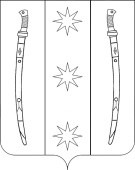 ПОСТАНОВЛЕНИЕПОСТАНОВЛЕНИЕАДМИНИСТРАЦИИ БЕССКОРБНЕНСКОГО СЕЛЬСКОГО ПОСЕЛЕНИЯ НОВОКУБАНСКОГО РАЙОНААДМИНИСТРАЦИИ БЕССКОРБНЕНСКОГО СЕЛЬСКОГО ПОСЕЛЕНИЯ НОВОКУБАНСКОГО РАЙОНАот ____________________г.№ _______ст. Бесскорбнаяст. Бесскорбная